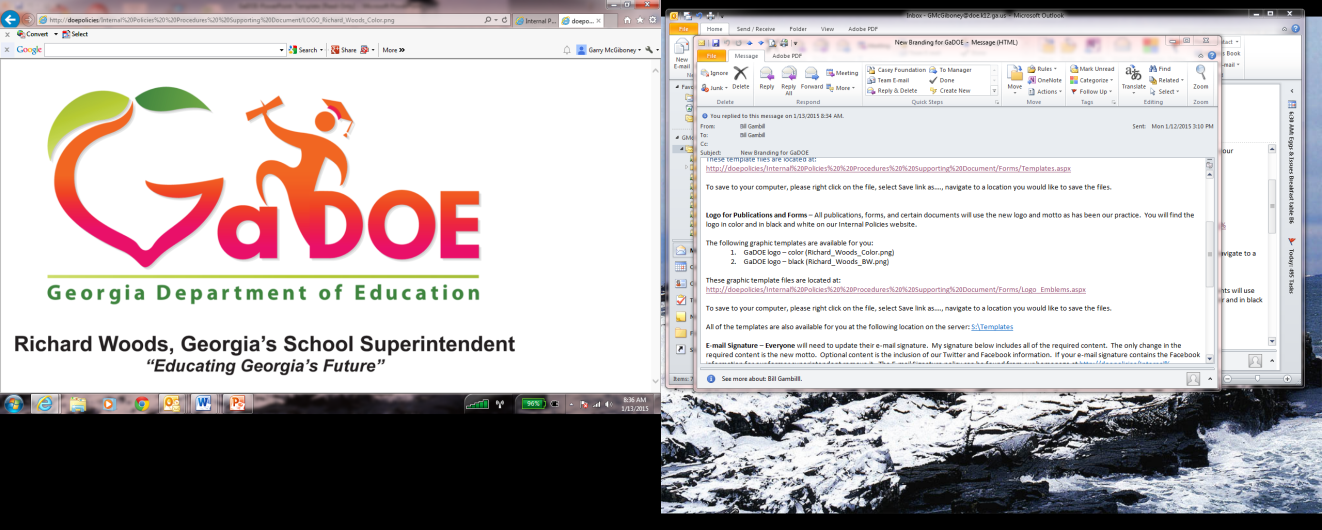 Scholarship Calculator Inquiry FormTips for Using the Scholarship Calculator: “System” refers to the last public school system the student attended.“School” refers to the last public school the student attend.If this does not work, please fill out the following and return to gsns@doe.k12.ga.us *Student Name:       IEP       or 504 Plan      (Check One)*Student Birthdate:      GTID#: *Last Public-School System Student Attended: *Last Public-School Student Attended: Parent First and Last Name: Parent Phone Number:                                                                  Parent Email Address: *Please answer the following questions:  Will the 2023-2024 school year be the student’s first year to participate and attend a Georgia Special Needs Scholarship private school? 
 Was the student enrolled in a private school participating in the Georgia Special Needs Scholarship during the 2022-2023 school year?  
  If yes, which private school: Did the student receive a Georgia Special Needs Scholarship anytime during the 2022-2023 school year? 
 Did the student withdraw from a private school participating in the Georgia Special Needs Scholarship anytime during the 2022-2023 school and return to a Georgia public school? 
 Did the student transfer between private schools participating in the Georgia Special Needs Scholarship during the 2022-2023 school year?
 